   國際獅子會300-D1區   函 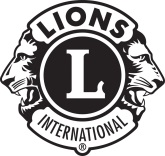 地址：704台南市西門路4段480號4-1樓電話：06-2510718-9 傳真：06-2826850e-mail：service.lionsd1@msa.hinet.net網 址：www.300d1.org受文者：各 專區主席、分區主席、委員會主席、分會會長第一副總監蘇明宙.第二副總監梁滙榛.秘書長程英綢.財務長林振順.辦事處主任林建霖.事務長黃清泉.公關長吳新利.資訊長曹晉維.督導長巫永宗.活動長王清裕.文宣長鍾麗玉.總務長周永松.副本收受者：GLT全球領導開發團隊成員發文日期：2022年08月04日發文字號：獅吉字第031號	附件：報名表主  旨：請參加本年度「GLT領導幹部 僻靜研習營｣。說  明：一、本年度「GLT領導幹部僻靜研習營｣訂於2022年8月29-30日(週一-週二)於台糖柳營尖山埤渡假村(原江南渡假村) (台南市柳營區旭山里60號，電話：06-6233888)舉辦。二、本次研習重點為引導、認定和培養有效的領導者。全程上課者頒給結業證書，並計入年度敘獎辦法之成績，名額有限，請務必把握機會踴躍參加。三、報名費：2000元【包括食宿，房間以2人一間房為準，無個人房】四、服裝：第一天大會發給Polo衫(由第一副總監蘇明宙、第二副總監梁滙榛贈送），於報到領取後換穿。第二天polo衫（由GLT協調長廖時晃贈送）僅發給實際出席者換穿。請大家攜帶職務背心。五、課程安排：8月29日下午01:00開始報到、02:00開訓。8月30日下午4:30結束。詳細課程表另公布。六、其他：交通自理。上課以專區為一小隊，有創意表演請準備。七、隨函附上參加報名表各乙份，請於8月15日前報名，以利製作研習資料，準備膳宿事宜。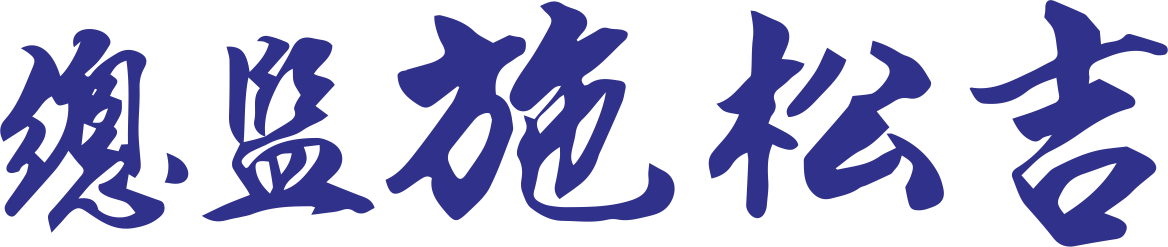 GLT區協調長  廖 時 晃國際獅子會300-D1區2022-2023年度GLT領導幹部僻靜研習營-報名表日期：2022年8月29-30日 (星期一-二)  地點：台糖柳營尖山埤渡假村＊以下項目請勾選本人(姓名)__________________ 會名：_______________________□專區主席      □分區主席  □委員會主席     □分會會長 二、POLO衫尺寸：男：□S、□M、□L、□XL、□2XL、□3XL女：□S、□M、□L、□XL、□2XL、□3XL三、用餐： □素食   □葷食四、報名費 2000元----------注意事項---------報名：8月15日截止:傳真：06-2826850。 電話：06-2510718。E-mail:service.lionsd1@msa.hinet.net繳費方式：請電匯：(1)銀行︰永豐銀行 北台南分行  (銀行代碼：807 )(2)戶名︰社團法人國際獅子會台灣總會台灣省第三聯合會(3)帳號︰180-004-0000870-6˙如用網路轉帳,請來電告知轉帳帳戶末3碼，300-D1區黃茱蘭 06-2510718